Comité central d’éthique de la recherche du ministre de la Santé et des Services sociauxFormulaire de notification d’une déviation au protocole de recherche susceptible de remettre en cause l’éthicité d’un projet de rechercheJ’atteste que les renseignements fournis au présent formulaire sont exacts.Signature du chercheur principal					Date Insérer votre signature électronique sous forme image en cliquant sur le petit carré et sous une autre forme en cliquant sur le grand carré.Section 1Section 1Section 1Section 1Section 1Section 1Section 11.1Date de soumission du formulaire :Date de soumission du formulaire :Date de soumission du formulaire :Date de soumission du formulaire :Date de soumission du formulaire :Date de soumission du formulaire :1.2Indiquez le titre complet du projet de recherche :Indiquez le titre complet du projet de recherche :Indiquez le titre complet du projet de recherche :Indiquez le titre complet du projet de recherche :Indiquez le titre complet du projet de recherche :Indiquez le titre complet du projet de recherche :1.3Indiquez le numéro de référence du projet de recherche octroyé par le Comité :Indiquez le numéro de référence du projet de recherche octroyé par le Comité :Indiquez le numéro de référence du projet de recherche octroyé par le Comité :Indiquez le numéro de référence du projet de recherche octroyé par le Comité :Indiquez le numéro de référence du projet de recherche octroyé par le Comité :Indiquez le numéro de référence du projet de recherche octroyé par le Comité :1.4Indiquez le nom et les coordonnées du chercheur principal :Indiquez le nom et les coordonnées du chercheur principal :Indiquez le nom et les coordonnées du chercheur principal :Indiquez le nom et les coordonnées du chercheur principal :Indiquez le nom et les coordonnées du chercheur principal :Indiquez le nom et les coordonnées du chercheur principal :1.4Téléphone :Téléphone :Télécopieur :Télécopieur :Courriel :Courriel :1.5Indiquez le nom et les coordonnées du coordonnateur de recherche :Indiquez le nom et les coordonnées du coordonnateur de recherche :Indiquez le nom et les coordonnées du coordonnateur de recherche :Indiquez le nom et les coordonnées du coordonnateur de recherche :Indiquez le nom et les coordonnées du coordonnateur de recherche :Ne s’applique pas 1.5Téléphone :Téléphone :Télécopieur :Télécopieur :Courriel :Courriel :1.6Indiquez le nom et l’adresse du site où le projet de recherche est réalisé :Indiquez le nom et l’adresse du site où le projet de recherche est réalisé :Indiquez le nom et l’adresse du site où le projet de recherche est réalisé :Indiquez le nom et l’adresse du site où le projet de recherche est réalisé :Indiquez le nom et l’adresse du site où le projet de recherche est réalisé :Indiquez le nom et l’adresse du site où le projet de recherche est réalisé :1.7Indiquez le nom de l’organisme subventionnaire – recherche subventionnée :Indiquez le nom de l’organisme subventionnaire – recherche subventionnée :Indiquez le nom de l’organisme subventionnaire – recherche subventionnée :Indiquez le nom de l’organisme subventionnaire – recherche subventionnée :Indiquez le nom de l’organisme subventionnaire – recherche subventionnée :Ne s’applique pas 1.8Indiquez le nom et les coordonnées du commanditaire – essais cliniques pharmaceutiques :Indiquez le nom et les coordonnées du commanditaire – essais cliniques pharmaceutiques :Indiquez le nom et les coordonnées du commanditaire – essais cliniques pharmaceutiques :Indiquez le nom et les coordonnées du commanditaire – essais cliniques pharmaceutiques :Indiquez le nom et les coordonnées du commanditaire – essais cliniques pharmaceutiques :Ne s’applique pas 1.8Indiquez le nom de la personne à joindre chez le commanditaire :Indiquez le nom de la personne à joindre chez le commanditaire :Indiquez le nom de la personne à joindre chez le commanditaire :Indiquez le nom de la personne à joindre chez le commanditaire :Indiquez le nom de la personne à joindre chez le commanditaire :Indiquez le nom de la personne à joindre chez le commanditaire :1.8Téléphone :Téléphone :Télécopieur :Télécopieur :Courriel :Courriel :1.9Indiquez le nom et les coordonnées de l’organisme de recherche contractuelle – essais cliniques pharmaceutiques :Indiquez le nom et les coordonnées de l’organisme de recherche contractuelle – essais cliniques pharmaceutiques :Indiquez le nom et les coordonnées de l’organisme de recherche contractuelle – essais cliniques pharmaceutiques :Indiquez le nom et les coordonnées de l’organisme de recherche contractuelle – essais cliniques pharmaceutiques :Indiquez le nom et les coordonnées de l’organisme de recherche contractuelle – essais cliniques pharmaceutiques :Ne s’applique pas 1.9Indiquez le nom de la personne à joindre à l’organisme de recherche contractuelle :Indiquez le nom de la personne à joindre à l’organisme de recherche contractuelle :Indiquez le nom de la personne à joindre à l’organisme de recherche contractuelle :Indiquez le nom de la personne à joindre à l’organisme de recherche contractuelle :Indiquez le nom de la personne à joindre à l’organisme de recherche contractuelle :Indiquez le nom de la personne à joindre à l’organisme de recherche contractuelle :1.9Téléphone :Télécopieur :Télécopieur :Courriel :Courriel :Courriel :Section 2 Section 2 Section 2 Section 2 Section 2 Section 2 2.1Indiquez le statut actuel du projet de recherche :  Projet en cours pour lequel aucun sujet de recherche n’a encore été recruté. Donnez-en la raison :   Projet et recrutement en cours.  Projet en cours pour lequel le recrutement est terminé.  Analyse de données en cours.  Rédaction du rapport final.  Projet terminé.  Projet interrompu. Donnez-en la raison : Indiquez le statut actuel du projet de recherche :  Projet en cours pour lequel aucun sujet de recherche n’a encore été recruté. Donnez-en la raison :   Projet et recrutement en cours.  Projet en cours pour lequel le recrutement est terminé.  Analyse de données en cours.  Rédaction du rapport final.  Projet terminé.  Projet interrompu. Donnez-en la raison : Indiquez le statut actuel du projet de recherche :  Projet en cours pour lequel aucun sujet de recherche n’a encore été recruté. Donnez-en la raison :   Projet et recrutement en cours.  Projet en cours pour lequel le recrutement est terminé.  Analyse de données en cours.  Rédaction du rapport final.  Projet terminé.  Projet interrompu. Donnez-en la raison : Indiquez le statut actuel du projet de recherche :  Projet en cours pour lequel aucun sujet de recherche n’a encore été recruté. Donnez-en la raison :   Projet et recrutement en cours.  Projet en cours pour lequel le recrutement est terminé.  Analyse de données en cours.  Rédaction du rapport final.  Projet terminé.  Projet interrompu. Donnez-en la raison : Indiquez le statut actuel du projet de recherche :  Projet en cours pour lequel aucun sujet de recherche n’a encore été recruté. Donnez-en la raison :   Projet et recrutement en cours.  Projet en cours pour lequel le recrutement est terminé.  Analyse de données en cours.  Rédaction du rapport final.  Projet terminé.  Projet interrompu. Donnez-en la raison : 2.2Initiales ou nº d’identification du sujet :Initiales ou nº d’identification du sujet :Sexe : F  MSexe : F  MÂge :2.3Indiquez la date du début de la participation du sujet au projet :Indiquez la date de l’événement :Indiquez la date de l’événement :Indiquez la date à laquelle vous avez été informé :Indiquez la date à laquelle vous avez été informé :2.4Exposez, de façon précise et détaillée, la déviation faisant l’objet de la présente notification. Joignez le rapport, le cas échéant.Exposez, de façon précise et détaillée, la déviation faisant l’objet de la présente notification. Joignez le rapport, le cas échéant.Exposez, de façon précise et détaillée, la déviation faisant l’objet de la présente notification. Joignez le rapport, le cas échéant.Exposez, de façon précise et détaillée, la déviation faisant l’objet de la présente notification. Joignez le rapport, le cas échéant.Exposez, de façon précise et détaillée, la déviation faisant l’objet de la présente notification. Joignez le rapport, le cas échéant.2.5La déviation observée a-t-elle eu ou aura-t-elle des conséquences sur la poursuite du projet?  Oui     NonDans l’affirmative, précisez :La déviation observée a-t-elle eu ou aura-t-elle des conséquences sur la poursuite du projet?  Oui     NonDans l’affirmative, précisez :La déviation observée a-t-elle eu ou aura-t-elle des conséquences sur la poursuite du projet?  Oui     NonDans l’affirmative, précisez :La déviation observée a-t-elle eu ou aura-t-elle des conséquences sur la poursuite du projet?  Oui     NonDans l’affirmative, précisez :La déviation observée a-t-elle eu ou aura-t-elle des conséquences sur la poursuite du projet?  Oui     NonDans l’affirmative, précisez :2.6La déviation observée entraîne-t-elle des risques pour la santé, l’intégrité ou le respect de la vie privée du sujet de recherche ou d’autres sujets de recherche ou d’autres personnes?  Oui     NonDans l’affirmative, précisez ces risques et indiquez quelles sont les mesures envisagées en vue d’y remédier :La déviation observée entraîne-t-elle des risques pour la santé, l’intégrité ou le respect de la vie privée du sujet de recherche ou d’autres sujets de recherche ou d’autres personnes?  Oui     NonDans l’affirmative, précisez ces risques et indiquez quelles sont les mesures envisagées en vue d’y remédier :La déviation observée entraîne-t-elle des risques pour la santé, l’intégrité ou le respect de la vie privée du sujet de recherche ou d’autres sujets de recherche ou d’autres personnes?  Oui     NonDans l’affirmative, précisez ces risques et indiquez quelles sont les mesures envisagées en vue d’y remédier :La déviation observée entraîne-t-elle des risques pour la santé, l’intégrité ou le respect de la vie privée du sujet de recherche ou d’autres sujets de recherche ou d’autres personnes?  Oui     NonDans l’affirmative, précisez ces risques et indiquez quelles sont les mesures envisagées en vue d’y remédier :La déviation observée entraîne-t-elle des risques pour la santé, l’intégrité ou le respect de la vie privée du sujet de recherche ou d’autres sujets de recherche ou d’autres personnes?  Oui     NonDans l’affirmative, précisez ces risques et indiquez quelles sont les mesures envisagées en vue d’y remédier :2.7Croyez-vous que la déviation observée est susceptible d’influer sur la décision d’un sujet de recherche quant à sa participation au projet?   Oui   NonDans l’affirmative, précisez les modalités qui ont été envisagées afin d’en aviser les sujets de recherche :Croyez-vous que la déviation observée est susceptible d’influer sur la décision d’un sujet de recherche quant à sa participation au projet?   Oui   NonDans l’affirmative, précisez les modalités qui ont été envisagées afin d’en aviser les sujets de recherche :Croyez-vous que la déviation observée est susceptible d’influer sur la décision d’un sujet de recherche quant à sa participation au projet?   Oui   NonDans l’affirmative, précisez les modalités qui ont été envisagées afin d’en aviser les sujets de recherche :Croyez-vous que la déviation observée est susceptible d’influer sur la décision d’un sujet de recherche quant à sa participation au projet?   Oui   NonDans l’affirmative, précisez les modalités qui ont été envisagées afin d’en aviser les sujets de recherche :Croyez-vous que la déviation observée est susceptible d’influer sur la décision d’un sujet de recherche quant à sa participation au projet?   Oui   NonDans l’affirmative, précisez les modalités qui ont été envisagées afin d’en aviser les sujets de recherche :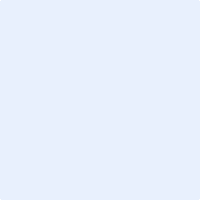 